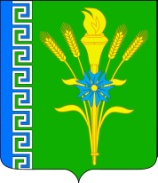 АДМИНИСТРАЦИЯ ТРЕХСЕЛЬСКОГО СЕЛЬСКОГО ПОСЕЛЕНИЯУСПЕНСКОГО РАЙОНАПОСТАНОВЛЕНИЕот 11 марта 2019 года                                                                      № 17село ТрехсельскоеО проведении Всекубанского месячника по благоустройству и наведению санитарного порядка на территории Трехсельского сельского поселения Успенского района           В целях обеспечения должного санитарного порядка, выполнения неотложных работ по благоустройству территорий сельских поселений и создания благополучной санитарно - эпидемиологической обстановки в районе в весенне-летней период, постановляю:        1.  Провести на территории Трехсельского сельского поселения Успенского района с 11 марта по 13 апреля 2019 года Всекубанский месячник по наведению санитарного порядка и благоустройству населенных пунктов.        2. Провести на территории Трехсельского сельского поселения Успенского района Всекубанский субботник 22 марта, 13 апреля 2019 года.       3.Создать при администрации Трехсельского сельского поселения Успенского района комиссию по обеспечению организации и проведения Всекубанского двухмесячника (приложение);      4.Совместно с руководителями ТОС организовать работы по благоустройству и санитарной очистке придомовых, внутриквартальных территорий, улиц, кладбищ, мемориалов, автобусных остановок, порядок фасадов общественных зданий и ограждений частных домовладений, территорий закрепленных за соответствующими организациями силами предприятий, организаций, учреждений, учебных заведений и населения;      5.Обеспечить ликвидацию стихийных свалок на территории Трехсельского сельского поселения Успенского района;      6. Специалисту 1 категории администрации Трехсельского сельского поселения Успенского района (Петренко) еженедельно (по пятницам) до 13 часов предоставлять с нарастающим итогом по форме сведения о ходе проведения Всекубанского месячника  в отдел по вопросам жилищно-коммунального хозяйства администрации муниципального образования Успенский район (телефон 5-86-16);         7. Рекомендовать специалисту  1 категории администрации Трехсельского сельского поселения Успенского района (Петренко) регулярно производить осмотр мест на предмет образования несанкционированных свалок Трехсельского сельского поселения Успенского района.        В случае обнаружения обеспечить ликвидацию стихийных свалок на территории сельского поселения, обратив особое внимание на лесополосы, берегов рек, водоемов и места массового отдыха.          8. Контроль за настоящим постановлением оставляю за собой.          9.Постановление вступает в силу  со дня его обнародования.Глава Трехсельского сельскогопоселения Успенского района                                                   Т.И.КалзаПриложение Состав комиссии по обеспечению организации и проведению Всекубанского двухмесячника на территории сельского поселения     1.Калза Таиса Ивановна-председатель комиссии глава администрации Трехсельского сельского поселения Успенского района     2. Петренко Анжелика Николаевна - специалист 1 категории землеустроитель;    3. Пащенко Олеся Александровна - ведущий специалист администрации;    4.Горбаенко Светлана Петровна - депутат Трехсельского сельского поселения;    5.Андреева Наталья Петровна-депутат Трехсельского сельского поселения.